Database Key & Database Queries   Name: ____________________________Use the correct term below to complete the definitionsForeign key		Primary Key			Candidate Key		Secondary KeyComposite keyA _______________________ is a column, or set of columns, in a table that can uniquely identify any database record without referring to any other data. A _____________________ is a candidate key that was selected to uniquely identify a recordA ____________________ were candidate keys that were not selected to be the primary key. A _______________________ is a column, or set of columns, in a table that are used to uniquely identify any database record without referring to any other data. A ____________________ is a field (or collection of fields) in one table that uniquely identifies a row of another table.Table 1 illustrating candidate key.  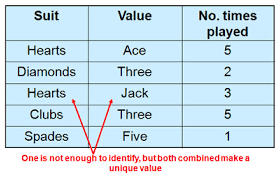 How many candidate keys were in the table?Which candidate key became the primary key?How many secondary or alternate keys are in the table?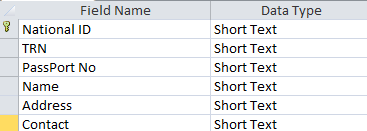 Use the following relationship report of Chen’s Database to answer the following questions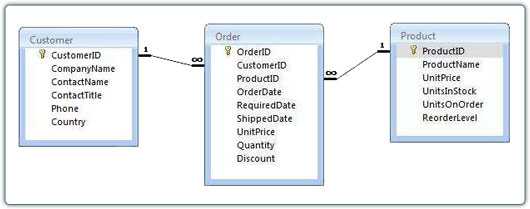 Create a query to show the Customer ID, Name, Contact and Country of all customers. 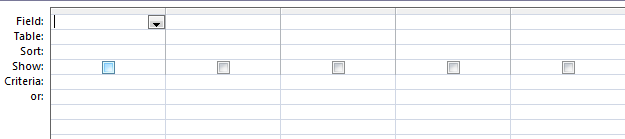 Create a query to show the Customer ID, OrderID, ProductID of all ORDERS completed on May 16, 2018.  (Use data from three tables) 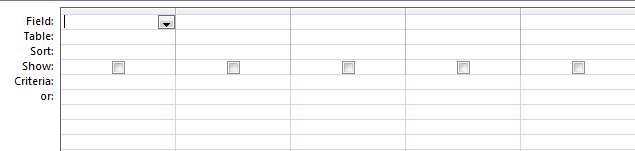 Create a query to show the Product ID, Unit Price of all items below $600.00 that was shipped between January 1, 2018 and May 15, 2018. Create a query to calculate the cost paid by each customer before discount on each order. Name the field Cost. Show the OrderID, CustomerID, ProductID and date of order. Create a query to count the number of Shampoo in the stock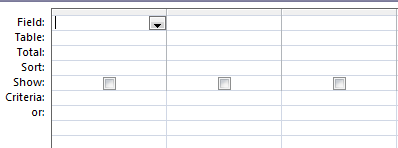 